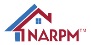 This assessment is designed to determine whether the chapter is on track to succeed.   Take a few moments to answer each question by rating each item on a scale of 1-10 using the rating system below.  After you answer all the questions, average your score and rate the chapter.Submitted By: ________                            _________________________ Date: ________________________Please return completed form to NARPM® NationalOrganizationPoorAverageAverageGreatNOTESRegistration desk with someone warmly welcoming you?How did Chapter handled any guests/potential new membersWas there an organized agenda and was it followed?Overall feeling of welcome from the chapterLocationPoorAverageAverageGreatNOTESWas the location convenient for the members and guests?Was the room set up/seating conductive to networking and getting to know each other?Was the sound quality such that you could hear the speaker clearly?ExecutionPoorAverageAverageGreatNOTESRate the speaker for the chapter meetingDid the meeting facilitate growth and development of the membership and/or the Chapter?Chapter LeadershipPoorPoorPoorAverageGreatNOTESNOTESLeadership team appeared to be well preparedUnderstand NARPM organization/ structure/tools availableLeaders  was PositiveLeaders was ProfessionalStrategic PlanWhat is the leadership’s plan for growing the chapter?What elements of the chapter does the BOD feel need to improve?  Do they have a plan?How has the chapter engaged members to encourage new membership?Additional Notes on Chapter:Additional Notes on Chapter: